Christchurch Infant School 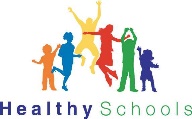 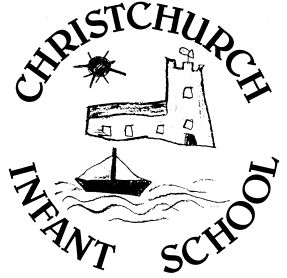 Addiscombe Road, Christchurch, Dorset, BH23 2AE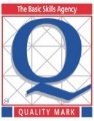 Telephone: (01202) 485851    Fax: (01202) 479149
E-mail: office@christchurchinf.dorset.sch.uk

                                 Headteacher: Mr D Baxter  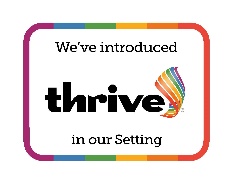                          Deputy Headteacher: Mrs Simpson    EYFS Newsletter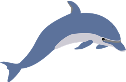 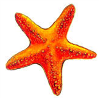 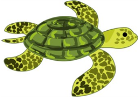 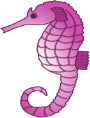 Wednesday 16th February 2022Dear Parents and carers, As part of our Imagine topic (please find topic overview attached), we are very excited to be taking our Early Years Classes on a trip to Furzey Gardens. We shall be travelling on a coach that is fitted with seatbelts. The dates for the trips are as follows: 	Starfish and Seahorses – Monday 28th March Turtles and Dolphins – Tuesday 29th MarchThe children will need to bring their own packed lunch as well as a water bottle in a backpack, rather than in their usual lunchbox. Please send plenty of water if it is a warm day as the children can have access to their water at any time of the day. The children may wear suitable clothes for walking outside all day, but please ensure they wear their school sweatshirt and PE t-shirt as this helps us to identify the children easily. Depending on the weather, please ensure they have a sun hat, waterproof coat and sensible footwear such as trainers. The children will not require any pocket money. Although not a direct hazard, there are bee hives on site so we would need to know on the slip below whether your child is allergic to bees / bee stings.Each class will need some additional helpers to accompany the children while we are out of school. If you are willing to help, please let your child’s class teacher know by Thursday 17th February as a Volunteer Application Form needs to be completed and a full DBS certificate gained. There are several stages to the DBS process, including ID verification, which can take quite some time.In order to cover all costs, we ask for a voluntary contribution of £7.80 per child. Breakdown of costs are as follows: Coaches = £820Donation for Furzey Gardens = £120Total = £940Cost per child= £7.80Should the school receive insufficient funds to cover costs, the trip may have to be cancelled and monies will be refunded. Payment needs to be made via Parent Mail, however if you are unable to pay this way please send cash into school in a clearly labelled envelope. Please return the permission slip below as soon as possible. If you have any questions about the trip, please do not hesitate to speak with your child’s class teacher. Looking forward to some ‘fairy’ fun!Kind regards,The Early Years TeamChild’s name _______________________________	Class ______________I do give consent for my child to go on the trip to Furzey Gardens.I do give consent for medical treatment being given to my child in the event of an accident or illness whilst out of school. I understand that the school will make every effort to contact me.My up-to-date emergency contact number is __________________Medical information the school may need to know (including if your child is allergic to bees / bee stings): _______________________	Signed: _____________________  